PROJECTS/INTERNALS : FOR SESSION 2021-2022Subject: History CivicsTerm: 1stLast Date to Submit: 15th July 2021TOPIC: Class 7    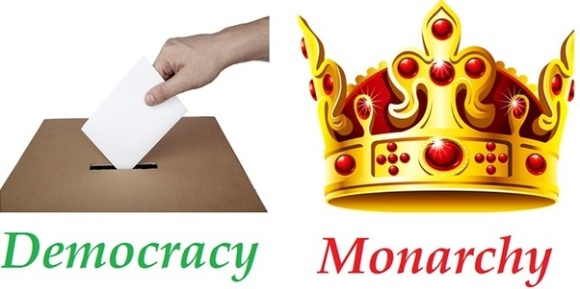 Which kind of state you would like to live in- a monarchy or a democracy. Give reasons. In form of:  PPT or Word document.Submit at:  Fliplearn in the name of History Civics Project/Internal 1st Term Session 2021-2022TOPIC : Class 6Evolution of human being from the Stone Age to the Chalcolithic Age. List five ways in which the early human beings were different from us.In form of:  PPT or Word Document.Submit at:  Fliplearn in the name of History Civics Project/Internal 1st Term Session 2021-2022.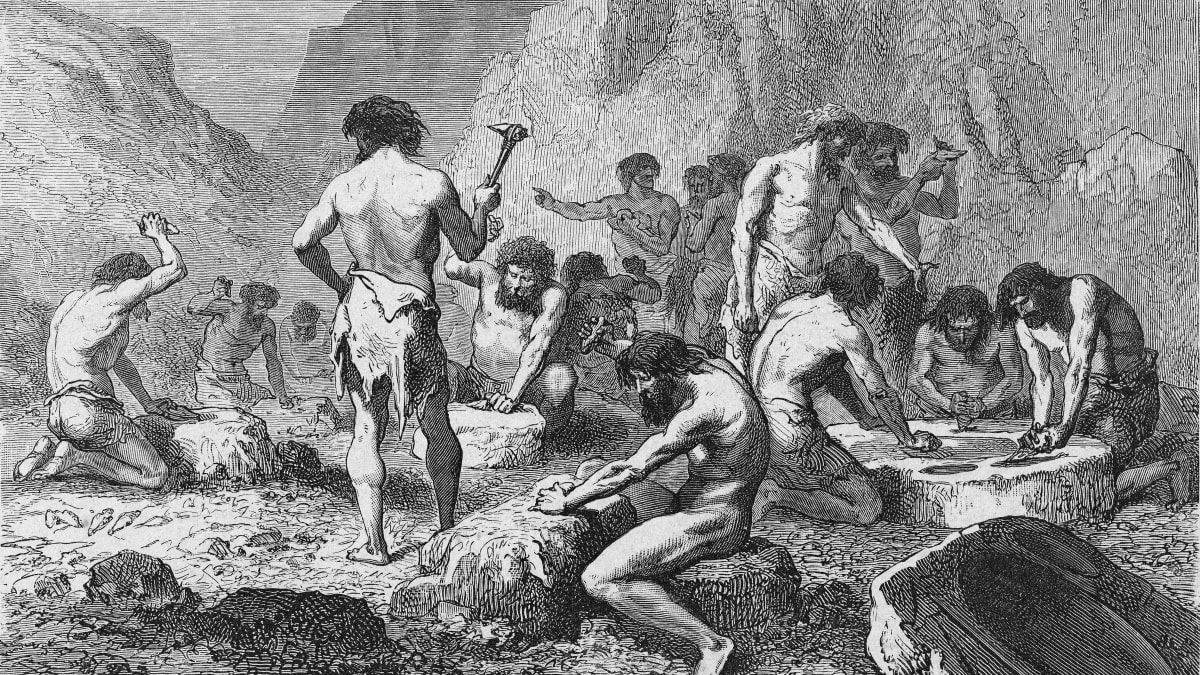 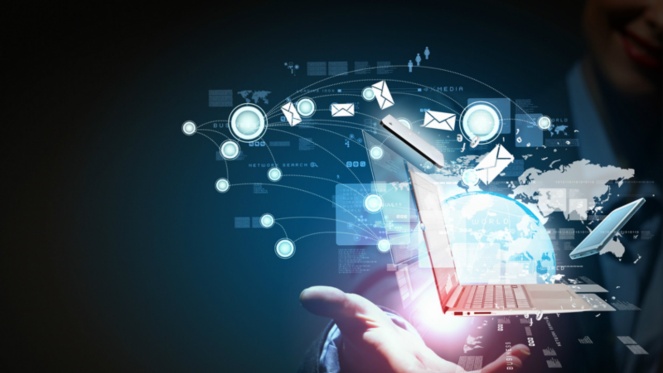 